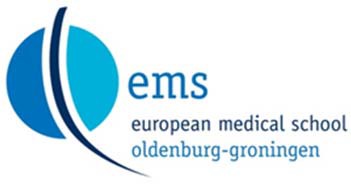 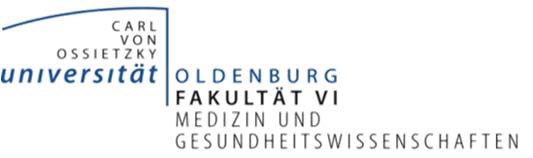 Bewerbung für das praktische JahrFür externe BewerberZutreffendes bitte ausfüllenBitte füllen Sie den Antrag vollständig aus und schicken ihn und Ihre gültige Immatrikulationsbescheinigung an pj@uni-oldenburg.deBitte füllen Sie den Antrag vollständig aus und schicken ihn und Ihre gültige Immatrikulationsbescheinigung an pj@uni-oldenburg.deBitte füllen Sie den Antrag vollständig aus und schicken ihn und Ihre gültige Immatrikulationsbescheinigung an pj@uni-oldenburg.deBitte füllen Sie den Antrag vollständig aus und schicken ihn und Ihre gültige Immatrikulationsbescheinigung an pj@uni-oldenburg.deNachnameGgf. GeburtsnameVorname(n)GeburtsdatumStraße, Hausnummer.Straße, Hausnummer.PLZ, OrtPLZ, OrtGeburtsortTelefonE-Mail AdresseMatrikelnummerName und Anschrift der Heimatuniversität  Name und Anschrift der Heimatuniversität  Name und Anschrift der Heimatuniversität  Name und Anschrift der Heimatuniversität  TurnusJahr: Frühjahr HerbstFrühjahr HerbstFrühjahr HerbstTertialTertialTertialFachPräferierte AbteilungPräferiertes KrankenhausTertialTertialTertialFachPräferierte AbteilungPräferiertes KrankenhausTertialTertialTertialFachPräferierte AbteilungPräferiertes Krankenhaus                                                       Anmerkungen